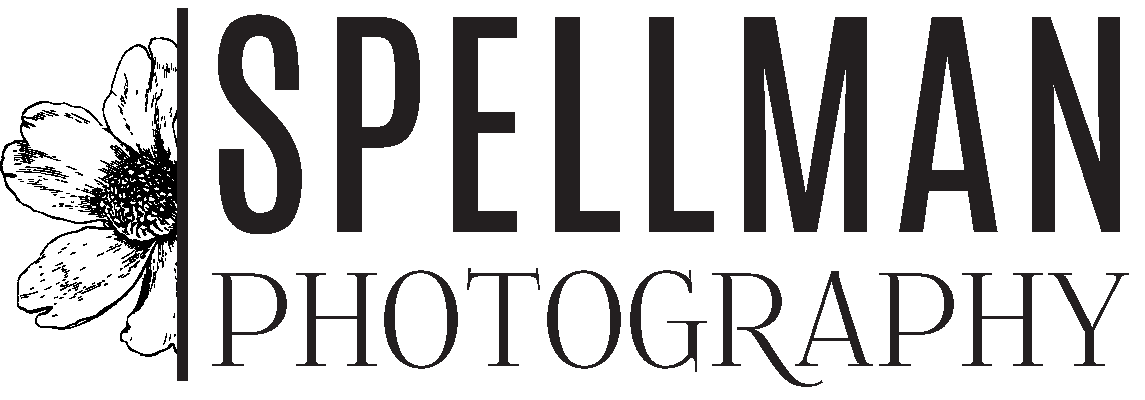 Name: 					 
Senior Print OrderClass of 2020THE PREMIUM PACKAGE48 Wallets  
(2 poses)8 Gift Prints 
(4x6, 5x7 or 8x10)11x14 Canvas Gallery Wrap or Metal Wall Art4x6 Acrylic Block5 Digital Images5x30 Panel Wall Art100 Custom Graduation InvitationsTo be designed once grad party details are set.Image #:Image #:4x6Image #:5x7Image #:8x10Image #:Metal or CanvasImage #:Image #:Image #:Image #:Image #:Image #:Image #:Image #:Image #:Image #:Image #:Image #:Image #:Image #:Image #: